Grado Rúbrica Y Ayudar : 1__ 2 __ 3 __ 4 __ 5 __ 6 __ 7 __ 8 __ 9 __ 10 __ Total: ____ Grado: ___ Calificado por: _______________
© 2012 StarMaterials.com		 Revisado 12/19/2013				. Nombre:	____________________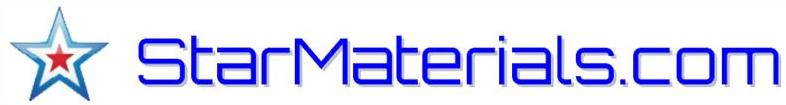 1 __	Ciencias de la Tierra	2 __ Tarde _		Fecha: __ / __ / __ 20_ Período Habitación __				. Nombre:	____________________1 __	Ciencias de la Tierra	2 __ Tarde _		Fecha: __ / __ / __ 20_ Período Habitación __				. Nombre:	____________________1 __	Ciencias de la Tierra	2 __ Tarde _		Fecha: __ / __ / __ 20_ Período Habitación __				. Nombre:	____________________1 __	Ciencias de la Tierra	2 __ Tarde _		Fecha: __ / __ / __ 20_ Período Habitación __				. Nombre:	____________________1 __	Ciencias de la Tierra	2 __ Tarde _		Fecha: __ / __ / __ 20_ Período Habitación __ (Utilizar con BrishLab ES06B)	Enseñe Sobre Recursos no renovables 	 TA06B (Utilizar con BrishLab ES06B)	Enseñe Sobre Recursos no renovables 	 TA06B (Utilizar con BrishLab ES06B)	Enseñe Sobre Recursos no renovables 	 TA06B (Utilizar con BrishLab ES06B)	Enseñe Sobre Recursos no renovables 	 TA06B (Utilizar con BrishLab ES06B)	Enseñe Sobre Recursos no renovables 	 TA06BLa pregunta¶La respuesta Mostrar una imagen1 - ¿Cómo se puede cocinar el uso alimentario de la energía?2 - ¿Cuáles son las dos agrupaciones de energía?3 - Lista de tres fuentes de combustibles fósiles.4 - ¿Por qué son los recursos no renovables a veces llamado un uso del tiempo?5 - ¿Cuáles son los hidrocarburos y poner tres ejemplos.6 - ¿Cómo se forma el carbón?7 - ¿Cómo se hace el aceite?8 - ¿Dónde se encuentra el gas natural?9 - ¿De dónde viene el uranio viene?10 -¿Cuánto tiempo permanecen los residuos radiactivos peligrosos? Guárdalo: Dibujar y colorear una calcomanía de conservación Guárdalo: Dibujar y colorear una calcomanía de conservación Guárdalo: Dibujar y colorear una calcomanía de conservación Guárdalo: Dibujar y colorear una calcomanía de conservación Guárdalo: Dibujar y colorear una calcomanía de conservación